M.O.  L.I.F.E., Inc.Living Interdependently for Future Endeavors43 Daniel Street • Fairhaven, Massachusetts 02719 • 	(508) 992-5978__________________________________________________________________________________________________________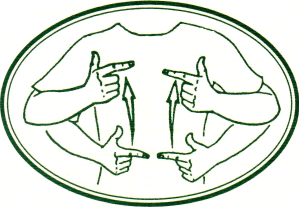 Dear Friends of M. O. L.I.F.E.,As we enter our 23rd year of enhancing the lives of people with disabilities, we hope you can help us in our Annual Appeal. Over the past 23 years, we have grown from a small organization that started in the basement of our home, to where we are now, supporting over 100 individuals and 2 sitesWe are very involved in the community and continue to show individuals the importance of helping others. We service the Greater New Bedford Area including, Fairhaven, Acushnet, Dartmouth, Westport, Fall River and Wareham. Our staff, Board of Directors, Human Rights Committee and volunteers, are committed to the quality of work we provide. We depend on the support from our State Contracts, fundraisers, and friends in the Greater New Bedford Area. Every dollar raised from the appeal will be used to augment and improve services for our individuals. We provide services such as independent living skills, job development, job placement, community based day services and transportation services for the elderly. We also support high school students with their transition into employment. Our Food Pantry continues to run in collaboration with the Greater Boston Food Bank and the United Way of Grater New Bedford and is staffed by volunteers, and staff. We currently provide food for over 400 families every month.I encourage you to visit our website and learn more about our organization and how you can help us. All donations are tax deductible, and any donation is greatly appreciated. 									                      Thank you for your support!Charles K. Murphy, Sr.PresidentReturn this portion with your payment2018 Annual Appeal ___$100+   ___$50  ___$25    Other:$_______   (Please place an “X” on the amount you would like to donate)        Name:_____________________________________________________________________________        Address:________________________________City:________________________Zip Code:________        Email address:___________________________________________________________________ ___Enclosed please find my check. Check #_____ (Please make checks payable to:                                                                                   M O LIFE, Inc. 43 Daniel St. Fairhaven, MA 02719Credit Card:      ___Visa 	___MasterCard	       ___Amex 	___Discover       Name on Card:_______________________________________________________________________       Card No:________________________________ Exp Date:________________        Signature:__________________________________________________________________________To make your donation online, visit our website at: www.molifeinc.comThank you for your support!